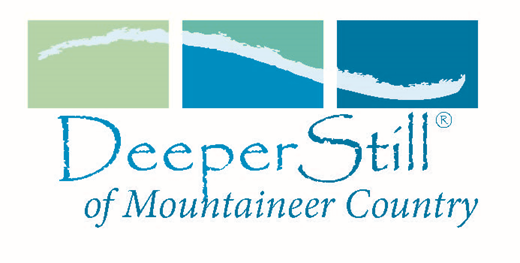 2021 Retreats:Friday-Sunday, April 30 through May 2and Friday-Sunday, September 24 through 26In a Picturesque Retreat Setting in North Western Maryland(Address and full instructions for travel will be provided after receiving the application; travel assistance is possible)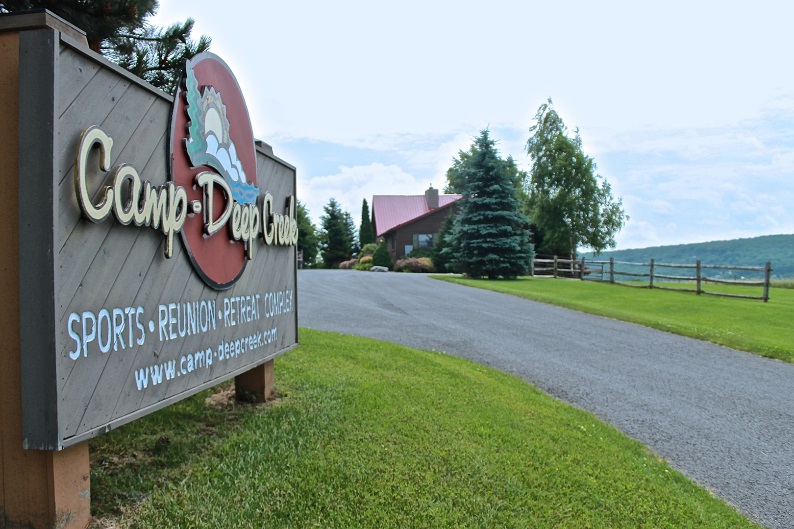 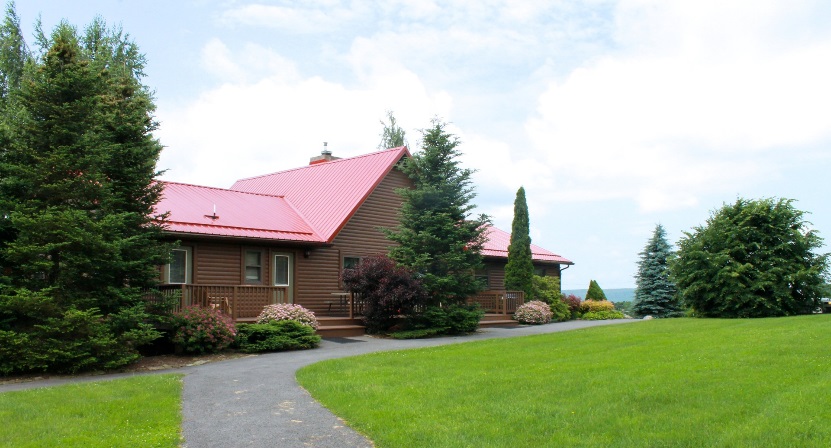 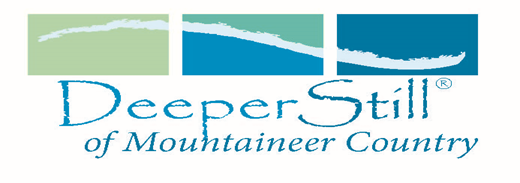 Healing Abortion Wounded HeartsApplication To AttendA Weekend RetreatDear Friend, Welcome to a wonderful journey of healing and freedom! Deeper Still is a healing retreat specifically designed for women and men who have either had an abortion or who have participated in an abortion. We affirm and encourage your decision to seek a deeper place of healing and restoration from your past choices. Our role is to help facilitate God’s healing touch in your life. A retreat is an opportunity for you to get apart with God, and to receive His healing love. There will be up to 10 other women or men on a similar journey joining you on a retreat.  We count it a privilege to come along side you, and we will be praying that you receive everything you need. This application packet includes the following documents:This Introduction LetterThe Retreat AdvantageRetreat FAQ’sRetreat DescriptionRetreat ScheduleGetting the Most from Your RetreatHealing CovenantRelease Form (Sign and Return)Intake Form (Application; Fill Out and Return)You will need to read through all of these documents, then complete and send the last five pages containing:Release FormIntake Form (Application)You may mail, fax, or scan and email attach the Release Form and the Intake Form (Application) as follows:Deeper Still of Mountaineer CountyPost Office Box 562Waynesburg, PA  15370Fax: (724) 852-4405Email: DeeperStillMC@gmail.com                Questions:  Call (304) 830-3386(continued on next page)After we receive your Release Form and Intake Form we will send you a confirmation letter. There are no fees for our retreats; and, to preserve confidentiality, you will only be known by your first name.  Please send in your forms as soon as possible; we accept them in order of receiving them.  We will always maintain a waiting list for the next possible retreat.  The confirmation letter will contain detailed information about the retreat location and what you should bring. If you will be driving we will send you directions. If you will be flying, your destination airport is Pittsburgh International Airport, Pittsburgh, PA, USA. You could also check the Morgantown Municipal Airport, Morgantown, WV or the Greater Cumberland Regional Airport, Wiley Ford, WV that flies smaller commercial planes in which are only a 45-50 minutes from the retreat center.  After we have sent out your confirmation letter and within 2-3 weeks of the retreat, we will call you to touch base and answer any of your questions.Please note that the intake form will take some time and thought to complete. You may find that some “old” emotions and memories surface as you fill it out. This is normal so do not be discouraged, but rather take your time and press through. These are simply indicators of places that may still need a healing touch. There will be other people attending the retreat who make up our Ministry Team. They will be serving in several capacities, such as: hospitality, prayer support, teaching, leading us in worship and facilitating personal prayer ministry with each of you. You will be blessed by the gifts and talents of many. The Ministry Team are hand-picked and trained by us. We can assure you that you can trust them all to be sensitive to the leading of the Lord, your needs, and your confidentiality. This Deeper Still Retreat can be a real milestone in your life. God wants you to be healed, made whole, and set free to live the life He has for you. Here are a few comments made by other participants who have attended our retreat: “There are no words to describe the overall experience. I am still experiencing so much freedom, so much joy. I’ve been set free by the grace of God. Bless you all for helping me to find this freedom”. “Before that retreat, I didn’t know if I could stand to live another day. Now, every day truly is a gift from God, beautifully packaged and full of surprises that are custom-designed to bless my life. Experiencing this new life makes me want it for everyone, but especially for women who have had so much stolen from them, as I did.” “Letting go of some of my strongholds was a liberating thing. I do finally believe that God has forgiven me, my baby has forgiven me and now I can forgive myself. I can do that because what Jesus did for me was enough. Thank you for helping me see that”. We urge you to prayerfully consider this wonderful weekend! When you say “Yes” to the Lord, He will beautifully prepare your heart to receive all He has for you! With great expectation of His mercy and love, Traci KetchemExecutive DirectorDeeper Still of Mountaineer CountryThe Retreat AdvantageOur heavenly Father is full of mercy, grace and compassion. He longs to see the wounded and grief-stricken healed and set free from their captivity. The Bible teaches in Isaiah 61:1-3 that God has anointed us, His people, to bring good news to the afflicted, to bind up the brokenhearted, to proclaim liberty to the captives and to bring freedom to the prisoners. Further it says that we are to comfort all who mourn, to give a garland of beauty instead of ashes, to anoint with the oil of gladness instead of mourning, and to place a mantle of praise where there has been a spirit of fainting. This scripture is the backdrop for our Deeper Still retreats. God can bring healing to people in a variety of ways, but we have found that a retreat setting is the most conducive venue to help us go to deep places of healing in a short amount of time and here’s why:  You get away from familiar routines and responsibilities for a whole weekend. You can stay focused on the necessary healing tasks without disengaging. You join a small community of people on a similar journey. You can relax in a beautiful and comfortable setting. You experience a Christ-centered spiritual make-over. You are part of a safe and confidential community. You are spiritually well fed from God’s word. You are physically well fed from the wonderful food we serve. You can receive deeper levels of healing and freedom. Your destiny in God can be re-ignited. You can go home a different person than when you came. There is no financial fee to attend this retreat. So, what’s not to love? If you’re ready for one of the most eternally significant weekends of your life, please join us!Retreat FAQ’sYou will find plenty of information about our Deeper Still retreats as you continue to browse, but here are a few basics.Our retreats run from Friday afternoon around 3 PM until Sunday around noon.  If you are flying or driving in, needing more than 4 hours, we suggest you plan to arrive on Thursday and stay the night at a hotel near the airport in Pittsburgh or near the retreat location.  We can help you find these.  The closest large airport is Pittsburgh International Airport, Pittsburgh, Pennsylvania (USA) which is two hours from the retreat center. You can also check the Morgantown Municipal Airport, Morgantown, WV which is only 45 minutes from the retreat center or the Greater Cumberland Regional Airport, Wiley Ford, WV which is 50 minutes from the retreat center. If flying, you need to make one of these airports your final destination.   We can arrange for your transportation to and from the airport, if desired.  Otherwise, you may prefer to rent a car.Accident, Maryland (Deep Creek Camp) is on Eastern Standard time and is approximately two hours South of Pittsburgh, Pennsylvania, about one hour West of Cumberland, Maryland and about 45 minutes East of Morgantown, West Virginia.We can accommodate about 10 participants per retreat; however, we cannot accommodate any friends or family members. The Retreat is for participants only to maintain the necessary confidentiality.  There may be cell phone coverage at the retreat center, but we ask that participants only utilize their phones on a very limited basis so that you can take advantage of the opportunity to be away from your responsibilities and focus on the task at hand.  There are no fees, ever, to attend this retreat.  We rely on donations to make this weekend possible for you!Retreat DescriptionFriday afternoon:  The retreat starts with a welcome, introductions, and some opening remarks to set the framework and expectations for the weekend.  Next, we spend some time in singing and worship; this invites God’s presence and His peace and it also prepares our hearts to be knit together. Friday evening: This evening is spent in sharing our stories. This is a critical first step in the healing process. For many of you this may be the first time you will have ever openly shared your story. Team members will also share a brief story from their life. Some team members have had abortions and others have not, but we all have a story of a healing journey and reason to be here. We believe it’s important for us as team members to be vulnerable and transparent with you, even as we are asking you to do the same. Saturday morning: We start the morning with worship, and then we prepare our hearts to receive healing.  Next, we do a teaching called The Perfect Plan. It reveals how God designed us and the value He places on each one of us. The next teaching is called The Perfect Sacrifice. It covers the atoning work of Jesus Christ on the cross to free us from our guilt, shame and the price we can’t pay for our own redemption. After these teachings, a team member will lead you through a time of prayer addressing these issues.Saturday afternoon: Redemptive grieving is a necessary step in the healing process. We address this issue and offer you tangible ways to connect with your lost child(ren). This gesture brings a redemptive action to your grief. Next, we affirm the vital role of motherhood and fatherhood. Abortion damages to the heart of a mother and a father. Only as your mother’s heart or father’s heart is reconciled to your lost child(ren) can you be free to embrace your call to mother or father from a healthy heart. We refer to this calling as the “Mother Mantle” and the “Father Mantle”. We affirm this healing step with a powerful symbol as well. Then, we address taking responsibility for the consequences of abortion that can affect our living children, our cities, our churches, and our land. Then, we pray with you to break the common spiritual strongholds that can be erected in our lives as a result of sin and poor choices. Next is an opportunity for personal prayer ministry or free time. Saturday evening: After dinner, we do some sharing from the day. Then we spend the rest of the evening in “crying out” for the restoration of the many aspects of your life where you have lost hope, passion and vision. We combine our prayers with worship and celebration of the work God has done. Often by this time, joy begins to spring forth. Sunday morning: We end the weekend with a beautiful memorial service, communion and brunch. Afterward:  For the next 2-3 weeks following the retreat, we initiate an email chat to help you continue to process your experiences. Then 4 to 6 weeks out we offer a Reunion Dinner for participants and spouses, and team members, so that we can reconnect and share what has happened in your life since the retreat.Deeper Still RetreatSchedule*Friday 	2:00 - 3:00 pm 		Check-in 	3:00 - 3:45 		Welcome & Opening Remarks 	3:45 - 4:45 		Why We Worship 	4:45 - 5:00 		Break 	5:00 - 6:00 		Dinner 	6:00 - 6:30 		Why We Share Our Stories 	6:30 - Finished 		Sharing Your Story Saturday      7:45 - 8:15	        Breakfast     8:30 - 9:00 	     Overview of the day     9:00 - 9:30	     Worship     9:30 – 9:40	     Break     9:50- 10:20 	     The Perfect Plan   10:20 – 12:00	     The Perfect Sacrifice   12:00 – 12:45	       Lunch    12:45 - 1:45	     Grieving & Reconciliation     1:45 - 2:45	     The Mother Mantle, The Father Mantle     2:45 - 3:45	     Individual and Cultural Responsibility     3:45 - 		     Breaking Strongholds & Soul Ties     	   - 6:30	     Listening Prayer and Free Time     6:30 - 7:30	        Dinner     7:30 - 8:00	     Reflections from the Day     8:00 - 10:00	     Crying Out for Restoration	Sunday 	8:30 - 10:30 		Memorial Service 	10:30 - 11:00 		Pack up 	11:00 - 12:00 		Brunch 	12:00 		Shalom & Go Home *This schedule is subject to change. Getting the Most from Your RetreatThe name of our retreat, Deeper Still, was chosen because it describes the healing journey of many women and men. Those who come to this retreat have usually received some measure of healing but acknowledge that they are not yet completely free. We establish a safe environment where God’s presence is strongly experienced through worship, prayer ministry and a loving community of Christian sisters and brothers. Within that context, we address core issues that are key to healing. This is an opportunity for investment in yourself and in your relationship with God. We promise you – it will be worth it!  Please read these guidelines in preparation for your retreat. 1.	Plan to be Focused - Be sure to place the retreat dates on your calendar and start planning to attend now. Work to free up your time so that you can come to the retreat focused and without distractions. Your emotional and spiritual health is important. Make it a priority. 2. 	Fear Not - As time for the retreat draws near, you may find that both your emotions and your defense mechanisms will begin to surface. This is not unusual, so don’t get discouraged. Do not talk yourself out of coming! Just remember that your heart is being prepared for healing. Let your close family/friends know that you may be more emotional during this preparation time and that they may need to extend you extra grace. 3. 	Be Open - Be open and honest about your emotions. Emotional release is usually necessary for healing (tears, grief, anger, joy). These emotions will come easily for some, but not for others. Whatever your case, the Lord knows what you need emotionally, and He knows how to get you there. 4. 	Respect Yourself and Others - Every person on this retreat will be on his or her own unique healing journey. We simply ask that you respect each other’s journey and that you be patient with yourself and others. Healing is a process. Do not compare yourself to others and do not jump ahead to the next issue or discussion. Each session will lay a foundation for the next. 5. 	Stay Focused - Keep your focus on the abortion related issues. Although we will address some other issues from your life, the wounds from abortion are foundational. As those wounds are healed, you may experience a new release for healing in other areas of your life. 6. 	Keep it Confidential - It’s vital that everyone is committed to confidentiality for everyone present. We ask participants and team alike to not share details of other’s experiences before, during, or after a retreat.  We state it this way - - each person has their own story to share and it is not the right of any other person to share it without their express permission.  7. 	Be Patient - It’s okay to not feel completely resolved by the end of each session. Part of the healing process is to live with seasons of mystery. Every step you take will add up to a whole. Resting and waiting on God to move is also part of the process. We will ensure you have materials to take with you to continue and/or revisit your journey after the weekend.  8. 	Be at Peace – Jesus said “Peace I leave you; My peace I give you; not as the world gives, do I give you. Let not your heart be troubled, neither let it be afraid.” John 14:27 Deeper StillHealing CovenantDear Lord,Believing that you are the only way to life and healing and trusting that you desire me to be whole and free from my past choices and sins, I choose to enter into this special healing covenant with you.Lord, I hereby give you permission to do a deep and cleansing work in my life.  I am saying “yes” to the healing path that you would design just for me.Realizing that this journey may take me through painful places, I am asking for your precious grace and mercy to sustain me and give me courage.  Please make your word alive to me and send the people I need a long the way for encouragement.I thank you that your presence goes with me and that you will never leave me or forsake me.SignatureDateYou keep this documentDeeper Still® of Mountaineer CountryParticipant Release Agreement – Complete and ReturnDeeper Still is a program including healing retreats for persons who have undergone or participated in an abortion procedure (the “Program”). The Program is specifically designed to address the emotional and spiritual wounds associated with abortion. Deeper Still retreats are hosted by a team of volunteers (“Team Members”) who have received para-professional training to assist attendees in the healing process within the context of the Program. Participation by attendees in Deeper Still retreats or any associated function(s) is not intended as a substitute for professional counseling and/or medical treatment. By signing this agreement form, I freely and voluntarily agree with and understand the following statements to be true and I hereby agree to bind myself to such statements in consideration for the opportunity to participate as an attendee of an upcoming Deeper Still retreat. The Team Members are volunteers and not licensed professional counselors. The Team Members are not giving medical advice, making diagnoses, or providing licensed professional counseling. I will not hold Deeper Still, the Team Members, or other persons or entities directly associated with Deeper Still responsible for my actions or the actions of others made in response to any teaching, advice, ministry or any other goods and/or services I may obtain at a Deeper Still function. I fully release Deeper Still, the Team Members and/or persons/entities directly associated with them from any and all liability whatsoever. I assume full personal responsibility for any financial obligation I undertake based on and/or in response to any teaching, advice, ministry or any other goods and/or services I may obtain at a Deeper Still function. Information I give to any Team Member will remain confidential. However, I also understand exceptions to such confidentiality include: any situation in which I communicate I am considering physically harming myself or another person, any situation in which I communicate another person is continuing to or has expressed his/her intent to physically harm me, and/or any situation in which a formal grievance is brought against Deeper Still, the Team Members and/or persons/entities directly associated with them. Any situation in which I communicate I am presently involved in illegal activity.I agree to honor the code of confidentiality of Deeper Still to not disclose personal information shared by other retreat participants without their permission.Any formal grievance brought against Deeper Still, the Team Members and/or persons/entities directly associated with them are to be decided under law and, if litigation ensues, in the applicable courts of law being the state and federal courts in which are deemed a proper venue by the undersigned for any such action, wherein such courts, based on this agreement, shall have personal jurisdiction over the undersigned. If any part of this agreement is deemed void by a court of law, the other portions of the agreement will remain in full force and effect. Signature:________________________________________________Date:________________ Name (Print):_____________________________________________ Witness Signature:_________________________________________ Date:________________ Name (Print):_____________________________________________ Deeper Still of Mountaineer CountryIntake Form (Application) – Complete and ReturnToday’s Date:______________ Dates of the retreat you’re desiring:___________________________ Name: __________________________________________________    Gender: Female or Male Address:__________________________________, City/State:___________________, Zip: ______Most Accessible Phone Numbers: Cell (_____)________________,  Home (_____)______________May we leave a message on your voice mail? Yes or No   May we send you a text message? Yes or No   E-mail address: _____________________________________May we contact you by email? Yes or No    Age: _________            Present Occupation _____________________________________________ Ethnicity: Caucasian, African American, Asian, Hispanic, Other ____________________ Marital Status: Single,   Married,   Separated,   Divorced,   Widowed With whom are you currently living? ___________________________________________________ If married, does your husband or wife know about the abortion(s)? Yes or No, ____. If No, what has prevented you from telling him/her? __________________________________________ What has prompted you to seek healing from your abortion(s)? ______________________________ ____________________________________________________________________________________________________________On the journey to healing and freedom from your abortion(s), how would you rate your progress? With (1) being low and (10) being high (circle one)           1  2  3  4  5  6  7  8  9  10 What would you like to gain from attending this retreat? ___________________________________ ____________________________________________________________________________________________________________To your knowledge, has anyone else in your family ever had an abortion? Yes or No    If Yes, Who? ___________________   How has it affected you? ____________________________ Do any of your family members know about your abortion(s)? Yes or No  If No, how would you 	expect them to respond? _______________________________________________________ Have you ever been sexually abused? Yes or No  If Yes, briefly explain: ______________________________________________________________________________________________ Have you ever been ritually abused (i.e. sadistic or satanic abuse; physical and sexual abuse in the context of the occult or satanic rituals)?   Yes or No  If Yes, briefly explain: ________________	___________________________________________________________________________Have you ever struggled with sexual identity confusion? (understanding your femininity or masculinity, sexual identity, homosexual experiences or desires, etc.) Yes or No   If Yes, briefly explain: ______________________________________________________________ Circle any of the symptoms or feelings that you have experienced since your abortion: Guilt 				Hopelessness 				Self Hatred Shame 				Anxiety 				Sexual Problems Fear 				Depressed 				Helplessness Emotionally "Numb" 		Anger 					Headaches Sad 				Suicidal Ideas 				Eating Disorders Change In Relationships 	Nightmares 				Panic Attacks Low Self Esteem 		Sleep Disturbances 			Grief/Loss Marital Stress 			Alcohol/Drugs 				Resentment Loneliness 			Indifference 				Obsessive Thoughts Infertility 			Crying Spells 				Accusing Voices Any others not mentioned above, describe: ________________________________________Have you ever been hospitalized in an effort to control any of these symptoms? Yes or No  If Yes, please explain:_________________________________________________________Are you currently under the care a professional therapists or counselor? Yes or No  If Yes, we recommend that you tell your counselor that you will be attending this retreat and share these materials. If you would like us to share information about our retreat with your counselor, we would be happy to do so. Would you like to have your counselor contact us? Yes or No  Are you currently taking any medication to control any of the above symptoms? Yes or No  If Yes, what are you taking? ___________________________________________________ 	If there is anything about your medication that we should know, please explain ___________ 	___________________________________________________________________________NOTE:  Please ensure you are current on your medications and take them throughout the retreat! If you are taking antipsychotic medications, we must have your commitment to take them as directed. “I understand and commit to taking medications as directed by my doctor” Please initial in agreement: _____PREGNANCY AND ABORTION HISTORY For women: How many pregnancies have you had? ___________ How many abortions? _________ For men: How many abortions have you participated in or have knowledge of ? ________________ Please describe each pregnancy/abortion below - - 1st Pregnancy Outcome:  Carried to term,   Abortion,   Miscarried,   Adoption Month ______________ Year ___________ Sex of baby (if known) _____________ How old were you?_____________ Marital Status: ___________________________ If abortion, type:   Chemical, Suction, D & E, Saline, Partial Birth, Other ______ What was the reason for your abortion?_____________________________________________Were you in favor of the abortion?_________________________________________________Did you feel pressured to choose abortion? __________________________________________What was the outcome of your relationship with the father of that baby or the mother? ____________________________________________________________________________________2nd Pregnancy Outcome:  Carried to term,   Abortion,   Miscarried,   Adoption Month ______________ Year ___________ Sex of baby (if known) _____________ How old were you?_____________ Marital Status: ___________________________ If abortion, type:  Chemical, Suction, D & E, Saline, Partial Birth, Other ______ What was the reason for your abortion?_____________________________________________Were you in favor of the abortion?_________________________________________________Did you feel pressured to choose abortion? __________________________________________What was the outcome of your relationship with the father of that baby or the mother? ____________________________________________________________________________________3rd Pregnancy Outcome:  Carried to term,   Abortion,   Miscarried,   Adoption Month ______________ Year ___________ Sex of baby (if known) _____________ How old were you?_____________ Marital Status: ___________________________ If abortion, type:   Chemical, Suction, D & E, Saline, Partial Birth, Other ______ What was the reason for your abortion?_____________________________________________Were you in favor of the abortion?_________________________________________________Did you feel pressured to choose abortion? __________________________________________What was the outcome of your relationship with the father of that baby or the mother? ____________________________________________________________________________________4th Pregnancy Outcome:  Carried to term,   Abortion,   Miscarried,   Adoption Month ______________ Year ___________ Sex of baby (if known) _____________ How old were you?_____________ Marital Status: ___________________________ If abortion, type:   Chemical, Suction, D & E, Saline, Partial Birth, Other ______ What was the reason for your abortion?_____________________________________________Were you in favor of the abortion?_________________________________________________Did you feel pressured to choose abortion? __________________________________________What was the outcome of your relationship with the father of that baby or the mother? ____________________________________________________________________________________5th Pregnancy Outcome:  Carried to term,   Abortion,   Miscarried,   Adoption Month ______________ Year ___________ Sex of baby (if known) _____________ How old were you?_____________ Marital Status: ___________________________ If abortion, type:   Chemical, Suction, D & E, Saline, Partial Birth, Other ______ What was the reason for your abortion?_____________________________________________Were you in favor of the abortion?_________________________________________________Did you feel pressured to choose abortion? __________________________________________What was the outcome of your relationship with the father of that baby or the mother? ____________________________________________________________________________________If any other pregnancies/abortions please write information on additional pages.RELIGION / SPIRITUAL Are you currently affiliated with any church? Yes, No, If Yes, name:______________________What denomination is it? ______________________________________________________ Do you believe in the Trinity of God? (God the Father, God the Son (Jesus), God the Holy Spirit)? Yes, No, or UnsureDo you consider yourself a Christian? Yes or NoIf yes, how long have you been a Christian? _________ If no, what is your religious experience/affiliation, if any? ____________________________The following are various ways of describing your experience with God. Check any that may best describe yourself. (You can check more than one). Born again Saved Having a personal relationship with God through Jesus Christ Gradual revelation or conversion to Christ Spirit filled Other, describe:  _________________________________________________________ I can see how my relationship with God and my spiritual condition is an important part of dealing with my abortion(s). Yes or NoComments _________________________________________________________________Have you ever had anyone pray with you or minister to you in some way about your abortion(s)? Yes or No   If Yes, describe: ________________________________________________ I would describe my knowledge of the Bible as: (check one) Fairly Extensive,   Moderate,   Limited,   No knowledge My biggest fear in coming to this retreat would be, describe: ________________________________ _________________________________________________________________________________ _________________________________________________________________________________ _________________________________________________________________________________Do you have any physical limitations or mobility limitations (such as climbing stairs)?  Please describe:  _________________________________________________________________________Emergency Contact: Name ______________________________Phone_______________________ How did you find us? A friend, name? _______________________________________________ Our Website      Other Web/Google search       Presentation; Where?_____________________Other; describe: __________________________________________________________________ If you would like to make any further comments, please feel free to add pages.